GUÍA DE ORIENTACIÓNInstruccionesEstimados alumnos y alumnas: En la siguiente guía de trabajo, deberán desarrollar las actividades planeadas para la clase que ha sido suspendida por prevención. Las instrucciones están dadas en cada ítem.  ¡Éxito!Decora este horario con colores que diferencien las asignaturas y pégalo en un lugar donde lo puedas ver.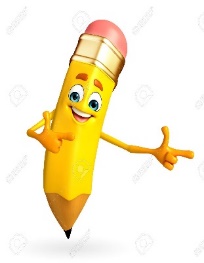 Mándanos una foto por el whatsapp!!!!NOMBRE:CURSO:6° BásicoFECHA:Semana 4OBJETIVO:  OA 9 Practicar en forma autónoma y perseverante, hábitos y actitudes orientadas a favorecer el aprendizaje y a desarrollar sus intereses, tales como: establecer metas de aprendizaje; estudiar con anticipación, organizando su tiempo; trabajar en forma colaborativa; respetar el estudio y el trabajo de otros; evitar el plagio y la copia; preguntar y buscar información sobre temas de su interés; desarrollar actividades en relación a sus propios interesesOBJETIVO:  OA 9 Practicar en forma autónoma y perseverante, hábitos y actitudes orientadas a favorecer el aprendizaje y a desarrollar sus intereses, tales como: establecer metas de aprendizaje; estudiar con anticipación, organizando su tiempo; trabajar en forma colaborativa; respetar el estudio y el trabajo de otros; evitar el plagio y la copia; preguntar y buscar información sobre temas de su interés; desarrollar actividades en relación a sus propios interesesOBJETIVO:  OA 9 Practicar en forma autónoma y perseverante, hábitos y actitudes orientadas a favorecer el aprendizaje y a desarrollar sus intereses, tales como: establecer metas de aprendizaje; estudiar con anticipación, organizando su tiempo; trabajar en forma colaborativa; respetar el estudio y el trabajo de otros; evitar el plagio y la copia; preguntar y buscar información sobre temas de su interés; desarrollar actividades en relación a sus propios interesesOBJETIVO:  OA 9 Practicar en forma autónoma y perseverante, hábitos y actitudes orientadas a favorecer el aprendizaje y a desarrollar sus intereses, tales como: establecer metas de aprendizaje; estudiar con anticipación, organizando su tiempo; trabajar en forma colaborativa; respetar el estudio y el trabajo de otros; evitar el plagio y la copia; preguntar y buscar información sobre temas de su interés; desarrollar actividades en relación a sus propios interesesOrdenando mi rutina diaria.En el siguiente espacio, aparece un horario el cual puedes utilizar para desarrollar tus actividades en el hogar. Sería muy bueno que utilizaras esta rutina para que desarrolles todas tus actividades escolares y de entretenimiento.Puedes acomodar el desayuno y el almuerzo según la rutina del hogar.